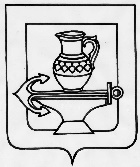 Совет депутатов сельского поселения Ленинский сельсовет Липецкого муниципального района Липецкой областиРоссийской ФедерацииДвадцать шестая сессия шестого созываРЕШЕНИЕ 8 сентября 2022 года        	                                                                             № 80О проведении публичных слушаний на территории сельского поселения Ленинский сельсовет Липецкого муниципального района Липецкой области Российской Федерации по вопросу: «О преобразовании всех сельских поселений, входящих в состав Липецкого муниципального района Липецкой области Российской Федерации, путем их объединения и наделения вновь образованного муниципального образования статусом муниципального округа»Руководствуясь статьями 13 и 28 Федерального закона от 6 октября 2003 года №131-Ф3 «Об общих принципах организации местного самоуправления в Российской Федерации», Уставом сельского поселения Ленинский сельсовет Липецкого муниципального района Липецкой области Российской Федерации, Порядком организации и проведения публичных слушаний на территории сельского поселения Ленинский сельсовет Липецкого муниципального района Липецкой области и в целях преобразования всех поселений, входящих в состав Липецкого муниципального района Липецкой области Российской Федерации, путем их объединения и наделения вновь образованного муниципального образования статусом муниципального округа, Совет депутатов сельского поселения Ленинский сельсовет Липецкого муниципального района Липецкой области РЕШИЛ:      1. Назначить по инициативе Совета депутатов сельского поселения Ленинский сельсовет Липецкого муниципального района Липецкой области публичные слушания по вопросу: «О преобразовании всех сельских поселений, входящих в состав Липецкого муниципального района Липецкой области Российской Федерации, путем их объединения и наделения вновь образованного муниципального образования статусом муниципального округа» на 24 сентября 2022 года в 11 час. 00 мин. по адресу: Липецкая область, Липецкий район,            с. Троицкое, ул. Гагарина, д.70 (здание МБУК «Ленинский поселенческий Центр культуры и досуга»).2. Разместить на официальном сайте администрации сельского поселения Ленинский сельсовет Липецкого муниципального района в сети Интернет в разделе «Администрация» «Совет депутатов» (http://admlenin.ru) информационные материалы по вопросу: «О преобразовании всех сельских поселений, входящих в состав Липецкого муниципального района Липецкой области Российской Федерации, путем их объединения и наделения вновь образованного муниципального образования статусом муниципального округа». 3. Определить уполномоченным органом ответственным за организацию и проведение публичных слушаний - Совет депутатов сельского поселения Ленинский сельсовет Липецкого муниципального района Липецкой области Российской Федерации. 4. Образовать рабочую группу по подготовке и проведению публичных слушаний в составе:Митина Наталия Александровна – председатель Совета депутатов сельского поселения Ленинский сельсовет Липецкого муниципального района Липецкой области;Коротеев Олег Васильевич – глава сельского поселения Ленинский сельсовет Липецкого муниципального района Липецкой области;Улыбина Надежда Ивановна – депутат Совета депутатов сельского поселения Ленинский сельсовет Липецкого муниципального района Липецкой области;Чеботарева Екатерина Николаевна – старший специалист 1 разряда администрации сельского поселения Ленинский сельсовет Липецкого муниципального района Липецкой области.5. Определить адрес и контактную информацию для подачи замечаний и предложений по вопросу, вынесенному на публичные слушания, а также заявок на участие в публичных слушаниях: 398530, Липецкая область, Липецкий район, с. Троицкое, ул. Гагарина, д. 68, кабинет № 1, ежедневно, кроме выходных (суббота и воскресенье) с 09:00 до 15:00 час. (перерыв на обед с 13:00 до 13:48 час.), адрес электронной почты: troitskoe123@yandex.ru, контактный телефон: 8(4742) 75-97-39, уполномоченное лицо – Чеботарева Екатерина Николаевна. Предложения и замечания также могут быть направлены через официальный сайт администрации сельского поселения Ленинский сельсовет Липецкого муниципального района в сети Интернет в разделе «Прием обращений» «Интернет-приемная» (http:// admlenin.ru).6.	Установить срок приема предложений и замечаний по вопросу, вынесенному на публичные слушания, а также заявок на участие в публичных слушаниях – с даты обнародования настоящего решения до начала голосования за итоговый документ по результатам проведения публичных слушаний.    7.	Итоговый документ по результатам проведения публичных слушаний по вопросу, вынесенному на публичные слушания, обнародовать в порядке, предусмотренном Уставом сельского поселения Ленинский сельсовет Липецкого муниципального района Липецкой области Российской Федерации.8. Направить настоящее решение в адрес представительных органов сельских поселений Липецкого муниципального района Липецкой области, а также в Совет депутатов Липецкого муниципального района Липецкой области Российской Федерации. 9. Настоящее решение вступает в силу со дня официального обнародования. Председатель Совета депутатов сельского поселения Ленинскийсельсовет Липецкого муниципального района Липецкой области                                                                                       Н.А. Митина